GefährdungsbeurteilungWaldkindergarten Kindertageseinrichtung…………………………………………………………………………..								  Stand:	01.01.2022							Überprüfung:	01.01.2024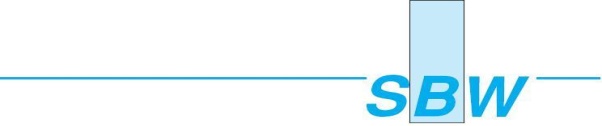 														         Bauträger- und Verwaltungs- GmbHUnterschrift Verantwortlicher/Unternehmer:	……………………………………………………………………………………….GefährdungRisikoMaßnahmenerforderlich ?Maßnahmenerforderlich ?MaßnahmeMaßnahme durchgeführt?Maßnahme durchgeführt?Kontrolle/ verantwortlich1-3janeinbis:okAllgemeine Gefahren im WaldAllgemeine Gefahren im WaldAllgemeine Gefahren im WaldAllgemeine Gefahren im WaldAllgemeine Gefahren im WaldAllgemeine Gefahren im Wald
Verletzungsgefahren beim Spielen, Klettern, Strangulieren, Absturz,
Sturzgefahr durch rutschige Böden, Stolpergefahren, 
2- Gelände wurde nach den geforderten Sicherheitskriterien mit
  Jugendamt und Förster ausgewählt !- Kinder werden in besonderer Form beaufsichtigt- Aufenthaltsbereiche werden regelmäßig auf Gefahrstellen  
  begangen, Gefährdungen beseitigt
- Telefonempfang, sowie Notruf sind gewährleistet (Handy)
- Stöcke werden nicht in Gesichtshöhe gehalten und es wird
   nicht mit einem Stock in der Hand gerannt- Klettern nur auf ausgewählten tragfähigen Bäumen ohne Fang-
  stellen. Ausreichenden Fallschutz mit z. B. Holzschnitzel 
  herstellen . (Infoblatt Baumhäuser/ Kletterbäume beachten)
- Klettern nur ohne Rucksack, Schals, Schlüsselbändern udgl. 
- Hochsitze und Holzpolter (gestapelte Stämme) nicht beklettern- Mitarbeiter/Kinder tragen geeignetes trittsicheres Schuhwerk
- Rutschige, schlammige Aufenthaltsbereiche werden ggfls. mit
   z. B. Holzschnitzel abgestreutTRLTG.MAVerlieren von Kindern2- Eindeutige Abgrenzung der Spiel- und Bewegungsbereiche- Kinder bleiben in der Sichtweite der Betreuer- Bei Wanderungen geht ein Erzieher immer Vorne, einer in der 
  Mitte und einer am Ende
- Einübung der Haltepunkte/Grenzen
- Regelmäßige Vollständigkeitskontrolle der GruppeLTGMAGefahr durch Wetterereignisse, Blitzschlag; herabfallende Äste bei Unwettern2- Wetterberichte und Wetterwarnungen beachten, ggfls. wird
  der Wald verlassen (in die Unterkunft gegangen)
- Bei Sturm und Schneebruchgefahr Wald nicht betreten- Bauwagen/Unterkunft ggfls. mit Blitzschutzanlage ausstatten
- Bäume im Spielbereich kontrollieren (Totholz, Standsicherheit)LTGMAInfektionsgefahr beim Spielen an/in Pfützen, 
Ertrinken bei Aufenthalt an Gewässern
2- Pfützenwasser darf nicht getrunken, Hände nicht abgeleckt 
  werden, Pfützen werden ggfls. verfüllt
- Gefährliche Stellen an Gewässern werden gemieden, erhöhte 
  Aufsicht wird wahrgenommen
- Falls erforderlich Abschirmung des GewässersLTGMAErkältung, Erfrierung,Sonnenbrand, Hitzschlag 2- Angepasste Kleidung und Schuhe bei Kälte und Hitze,
- Beheizte Unterkunft mit Decken, heißen Getränken etc.
- Sonnenschutz, Sonnencremes, Kopfbedeckung, UV-schützende
  Kleidung , Infoblatt an die Eltern
- Tageszeitlich angepasste Aktivitäten (UV-Strahlung und auch
  Ozonwerte beachten)
- Getränke werden ausreichend bereitgestellt
LTGMAInfektionskrankheiten durch Zeckenbisse2- Mitarbeiter/Eltern werden über Borrelliose und FSME infor-
  miert, Infobroschüre an Eltern
- Impfungen gegen FSME werden empfohlen (Risikogebiete)
- Schutz gegen Zecken, (lange Hosen, geschlossene Schuhe, 
  Spray durch Eltern auftragen lassen, etc.)
- Zecken werden soweit möglich entfernt, (Erste Hilfe Leistung,
  ins Verbandbuch eintragen) Eltern darüber informiert
- Absuchen nach Aufenthalt im Wald durch die Eltern
BLALMAInfektionen,Fuchsbandwurm, Tollwut, Tetanus2- Es wird nichts in den Mund gesteckt, keine Waldfrüchte ge-
  gessen, Hände nicht abgeleckt
- Tote und zutrauliche lebende Wildtiere werden nicht angefasst- Vor den Mahlzeiten und nach dem Toilettengang werden die
  Hände gewaschen
- Tetanusimpfung wird dringend empfohlenLTGMAAllergische Reaktionen,
durch Kontakt mit Pflanzenteilen (Kontaktallergie, phototoxische Reaktion) oder durch 
Eichenprozessionsspinner, 
Insektenbisse und -sticheu.U. lebensbedrohend2- Abfrage der Eltern (Fragebogen) ob allergische Reaktionen der  
  Kinder bekannt sind oder vorliegen- Zu gegebener Jahreszeit Kontrollbeobachtungen
  (wie z. B. auf Riesenbärklau, der Eichenbäume) durch Mitar- 
  beiter/SiBa, Meldung an Verantwortliche bei Auffälligkeiten 
- Umsetzung geeigneter Maßnahmen nach Absprache, ggfls.
  betroffene Gebiete weitläufig absperren und meiden
- Medizinische Versorgung, Erste Hilfe sicherstellen (z. B. Kühl-
  akku etc. bereitstellen).
- Ärztliche Versorgung gewährleisten, ggfls. Notfallplan in Ab-  stimmung mit Arzt/Eltern erstellen, Personal einweisenTR
LTGMAInfektionsgefahr durch mangelnde Hygiene2- Die Mitarbeiter werden regelmäßig in die Hygienevorgaben
   sowie Lebensmittelhygiene (§43) unterwiesen
- Fester Toilettenplatz, mit z. B. Mulchtoilette (oder nach Ab-
  sprache andere Ausstattung), Toilettenpapier, Feuchttüchern  
  sowie Handwaschgelegenheit mit Seife und Papierhandtücher
  ist vorhanden
- Desinfektionsmittel, Einweghandschuhe stehen bereit
- Vor den Mahlzeiten und nach dem Toilettengang werden die
  Hände gewaschen- Heruntergefallenes Essen wird aufgehoben und entsorgt
- Müllbeutel, Abfall wird täglich mitgenommen und entsorgtTRLTGMAVergiftung durch Verzehr von Pflanzenteilen oder Pilzen2- Pilz- und Giftpflanzenkenntnis der Erzieher, DGUV-Information
  202-023 Giftpflanzen bekannt
- Notfallnummer der Giftinformationszentren Nürnberg oder 
  München als Daueraushang vorhanden
- Falls erforderlich besonders giftige Pflanzen/Pilze entfernen 
  (Knollenblätterpilz, Fingerhut, Seidelbast etc.) und entsorgen
  dabei Schutzhandschuhe tragen und danach entsorgen
- Betroffene Gebiete meiden, ggfls. Absperren
- Es wird nichts in den Mund gesteckt und gegessen- Bei versehentlichem Kontakt Hände gründlich waschenLTGMAInsektenstiche- bisse2- Medizinische Versorgung ; Erste Hilfe (z. B. Kühlakkus etc.) 
  bereitstellen,
- Lockstoffe vermeiden, verschließbare Brotdosen verwenden,
  keine Süßigkeiten, keine offene Wurst, Trinkflaschen mit klei-  ner/verschließbarer Öffnung 
- Ruhig bleiben, nicht um sich schlagen
- Nestimitate aus z. B. grauem oder braunen Papier herstellen 
  und aufhängen (gegen Wespen)- Eltern über Stich/Biss informieren- Bei allergischen Reaktionen ärztliche Hilfe anfordern. Wenn 
  allergische Reaktionen bekannt sind, ggfls. mit den Eltern eine 
  (schriftliche) Vereinbarung über Notfallmaßnahmen treffenLTG 
MAOrganisation Organisation Organisation Organisation Organisation Organisation Gefährdung für werdende Mütter3- Werdende Mütter dürfen während der gesamten Schwanger-
  schaft nicht in Waldkindergärten beschäftigt werden. (StMAS 
  Arbeitsmedizinische Vorsorge, Mutterschutz, Stand Dez. 2016)
TR 
LTG
MA Unfälle und Verletzungen durch fehlende Unterweisung2- Die Mitarbeiter werden regelmäßig (i.d.R. jährlich) über   Gefahren und zu gefährlichen Bereichen unterwiesen TRLTGKontakt mit infektiösen Material/
Körperflüssigkeiten2- Einweg-/Schutzhandschuhe und ggfls. Schutzkleidung sowie 
  Desinfektionsmittel stehen zur Verfügung und werden genutzt
- Die Mitarbeiter werden regelmäßig über Infektionsschutz
  und Hautschutz unterwiesen (BioStoffV)
- Betriebsärztliche Betreuung, Impfangebote des AG
TRLTG
MABei Notfällen kann keine Hilfe geleistet werden2- Die Mitarbeiter sind in Erster Hilfe ausgebildet- EH- Material ist ausreichend vorhanden, Verbandsbuch geführt- Anlaufstellen bei Unfällen (Durchgangsarzt, Krankenhaus)   sowie Notrufnummern sind bekannt (Daueraushang)TR
LTGMAGefahren durch Feuer, Brand und Rauch2
- Brandschutzhelfer (Mitarbeiter) sind bestellt und ausgebildet- Die Mitarbeiter werden jährlich zum Verhalten im Brandfall so-
  wie zur Brandschutzordnung unterwiesen
- Rettungs-Evakuierungsübungen finden mind. 1x jährlich statt
- Fluchtwege und Sammelpunkt sind, auch der örtlichen Feuer-
  wehr, bekannt
- Geeignete und geprüfte Feuerlöscher stehen bereit
- Bei offenem Feuer: Sicherheitsabstand einhalten, Feuerstelle 
  mit geeigneten Steinen/Material eingrenzen
- Löschmittel, Löschdecke bereitstellen, erhöhte Aufsicht wahr-
  nehmen, körpernahe Kleidung tragen - Nur abgelagertes Holz verwenden, Grillkohle -briketts niemals 
  mit Spiritus, Benzin o. ä. anzünden
- Auf Windstärke (Funkenflug), Waldbrandgefahr (amtliche
  Meldung) dringend achten- Keine Feuerspiele oder mit brennenden, glimmenden Stöcken
  herumlaufenTRLTGMAGefahr durch fremde Personen2- Kinder und sich selbst in Sicherheit bringen (Bauwagen, Hütte  usw.) Ruhe bewahren
- Schnell eintreffende Hilfe anfordern
- Ggfls. Notfallplan aufstellen- Fortbildung und Unterweisung zu Konfliktbewältigung und   Aggression TRLTGMAGefahren im /am BauwagenGefahren im /am BauwagenGefahren im /am BauwagenGefahren im /am BauwagenGefahren im /am BauwagenGefahren im /am BauwagenUnfälle mit gasbetriebenen Geräten und Gasanlage2- Unterweisung der Mitarbeiter in die fachgerechte Verwendung   der Gasgeräte, Kocher, Heizung, Wechsel von Gasflaschen etc.- Regelmäßige Prüfung der Gasanlage (Fachfirma, alle 2 Jahre)
- Heiße Bereiche wie z.B. am Gasofen/Heizer sind ausreichend
  abgeschirmt
- Gaswarngerät/CO-Melder im Innenraum installiertTRLTGVerletzungsgefahr durch Glasbruch2- Für Kinder erreichbare Verglasungen bestehen aus Sicherheits-
  glas/Plexiglas oder sind mit Splitterschutzfolie beklebt
- Verglasungen sind ausreichend abgeschirmtTRLTGVerletzungsgefahr an derTreppe und der Eingangstüre,2- Treppenkonstruktion besteht aus stabilem Baumaterial (z. B. 
   Stahl), ist sicher zu begehen, Steigungsverhältnis den Kindern
  angepasst, ausreichende Rutsch- Trittsicherheit ist gegeben
- Beidseitig sind Handläufe und Absturzsicherungen angebracht
- Vor der nach Außen öffnenden Eingangstüre ist ein ausrei-
   chend großes Podest mit Geländer vorhanden
- Türen sind mit Klemmschutzprofilen an den Schließkanten 
   ausgerüstet, Scherstellen abgeschirmt TRVerletzungsgefahren durch Anstoßen, Schneiden,
Stolpern, Ausrutschen2- Der Bereich unter dem Bauwagen ist abgeschirmt und darf 
  nicht bespielt werden- Alle Einbauten/Ausstattungen sind kindgerecht ausgeführt, 
  Kanten (mind. 2mm) abgerundet/angefast
- Scharfe oder spitze Bauteile sind abgedeckt/abgeschirmt- Auf dem Boden liegen keine Gegenstände, es sind ausreichend
  Ordnungssysteme vorhanden
- Nasse Böden und Verschüttetes werden sofort aufgewischt
- Keine Stolperstellen oder Höhenversätze am Fußboden
TRLTGMAVergiftung durch Gefahrstoffe,Reinigungsmittel, Desinfektionsmittel etc.2- Putzmittel- und Lagerräume werden verschlossen gehalten
- Gefahrstoffe, Reiniger etc. werden außerhalb der Erreichbar-
  keit der Kinder (z. B. in Hochschränken) aufbewahrt
- Gefahrstoffverzeichnis sowie Sicherheitsdatenblätter der Pro-
  dukte vorhanden, Mitarbeiter sind in den Umgang unterwiesen

LTGMA